Zapojenie mikroprocesora do obvodu			Pre správnu funkciu mikroprocesora je potrebné pripojiť k µP pomocné obvody ako sú:taktovací obvodresetovací obvodnapájací obvod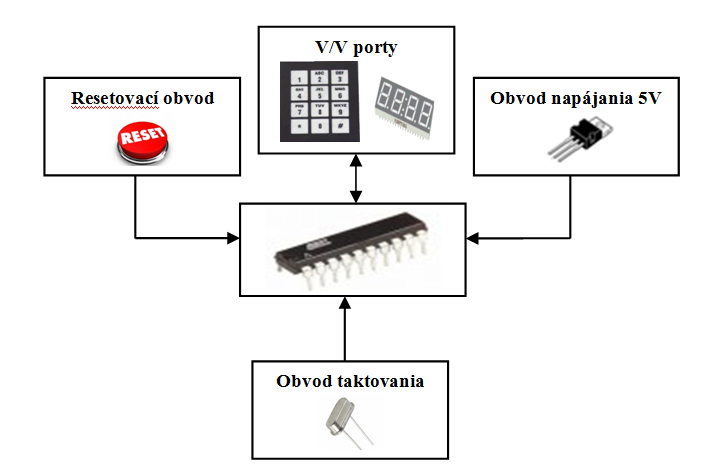 Obr.   Podporné obvody mikroprocesoraTaktovací obvodsynchronizačný obvod je tvorený zvyčajne vnútorným oscilátorom, ku ktorému pripájame kryštál viď. obr. 6a. Kmitočet oscilátora sa môže pohybovať v rozmedzí 1,2 MHz – 24MHz. Kryštál je potrebné pripojiť k vývodom Xtal1 a Xtal2 mikroprocesora. Po pripojení kryštály kmitajú dosť neochotne a preto je potrebné pripojiť kondenzátory viď. obr. 6 s hodnotami od 10pF – 33pF.  Iný spôsob taktovanie mikroprocesora je možné zabezpečiť externým taktovacím obvodom viď. obr. 6b.Resetovací obvodnulovací ( resetovací ) obvod je tvorený rezistorom R a kondenzátorom C zapojených podľa obr. 7a. Po pripojení napájacieho napätia začne kondenzátorom pretekať nabíjací prúd, ktorý spôsobí reset mikroprocesora. Po nabití kondenzátora prestáva obvodom RC tiecť prúd s resetovací impulz sa ukončí. Mikroprocesor je pripravený k činnosti. Resetovací obvod je možné doplniť tlačidlom TL prípadne aj diodou D, ktorá zabezpečí rýchlejšie vybitie kondenzátora viď. obr 7b.Obvod napájaniamikroprocesoru je potrebné zabezpečiť napájacie napätie v rozsahu 2,7V – 6V. Odporúčané napätie napájania je 5V, ktoré zabezpečíme prostredníctvom integrovaného obvodu 7805. 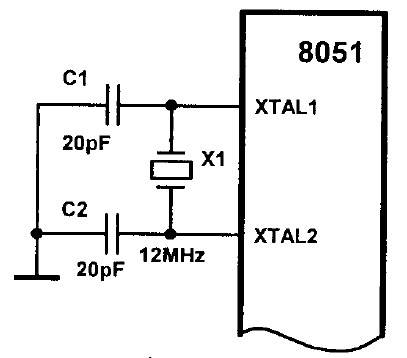 Obr.  Taktovací obvod mikroprocesora x51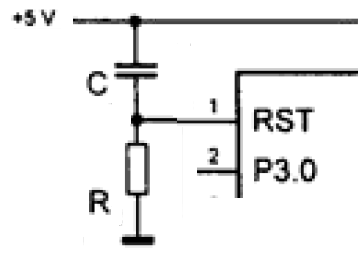 Obr.   Resetovací obvod mikroprocesora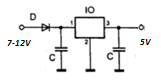 Obr.    Obvod napájanie mikroprocesora 5V